First Author*, Second Author°TITLEAbstract. Write here the abstract. 150-200 words.Keywords: first keyword, second keyword, third keyword.First paragraphWrite here the first paragraph. Subheadings must be 11 pt, bold, ranged left, with two line spaces (11pt) above and one beneath (11 pt), no indent, and numbered consecutively 1., 2.  The initial word of the subheading is in upper-case.Main text: 11 pt, with an indent of 0.5 in the first line Lower order paragraphFormulas: centred, one line (11 pt) spacing below the text and one line (11 pt) space below the formula with consecutive numbering on the right.yit=βx’it+αi+εit	 (1)Sub-lower order paragraphTables and figures may be submitted in all major graphic file formats (300 dpi). They must be inserted in the text and also submitted in a separate file.Table 1. Variability decomposition, in terms of standard deviations Source: Our elaborations on Eurostat dataFigure 1. Relative percent change in gross and domestic VA exports of goods and services in European countries (1995-2008)Source: IMF (2013)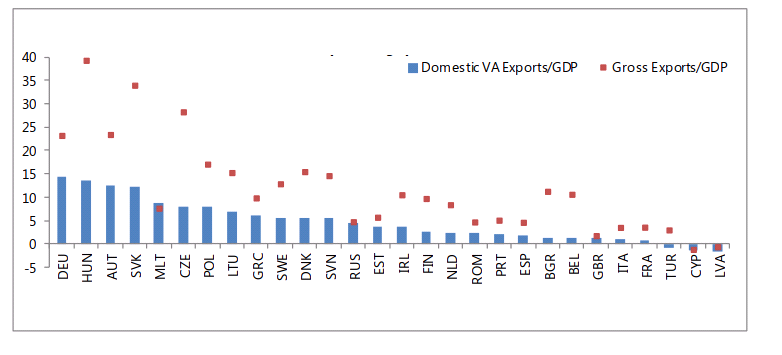 References are listed alphabetically at the end of the article. Start with the title References (11 pt, bold) with two lines space (11 pt) below the text and one line space (11 pt) before the list of references.  The second line of each reference is indented 0.5. References   AGENZIA DELLE ENTRATE (2010), Più operative e disegnate sul tuo profilo, Press Release, 26 October, available at www.agenziaentrate.gov.it [29 October, 2018]BARRO R. J. (1990), Government Spending in a Simple Model of Endogenous Growth, Journal of Political Economy, 98(5), 103-26.DOSI G., NAPOLETANO M., ROVENTINI A., TREIBICH T. (2014), The Short- and Long-Run Damages of Fiscal Austerity: Keynes beyond Schumpeter, in STIGLITZ J.E., GUZMAN M. (eds.), Contemporary Issues in Macroeconomics. International Economic Association Series. Palgrave Macmillan, London.EUROSTAT (2013), European System of Accounts – ESA 2010, European Commission.OverallBetweenWithinGDP per capita4.572.024.13Investment (% of GDP)9.708.465.45Mean years of schooling1.491.440.55Public expenditure (% of GDP) GDP ratio5.904.054.03Public revenue as GDP ratio5.585.431.73Population growth0.940.820.52